「一生懸命」「一生懸命」を笑う人は夢、目標の無い人だ夢、目標があれば夢中になれる夢中になるものを持っていれば気にする事なんてないんだよ1年、3年と夢中にコツコツ努力をした君の方が上を行くその姿を見て気の合う仲間が集まってくる夢、目標に向かって一生懸命にやれば自分も変わる。仲間も変わる。会社も変わる。「会社の成長と社員の幸せ」に向かって一生懸命に努力をした人が最後に勝つ一生懸命の三日坊主、自慢する人はちょっとね世の中は一生懸命に努力しただけ報われる「一生懸命」な人がいる会社です。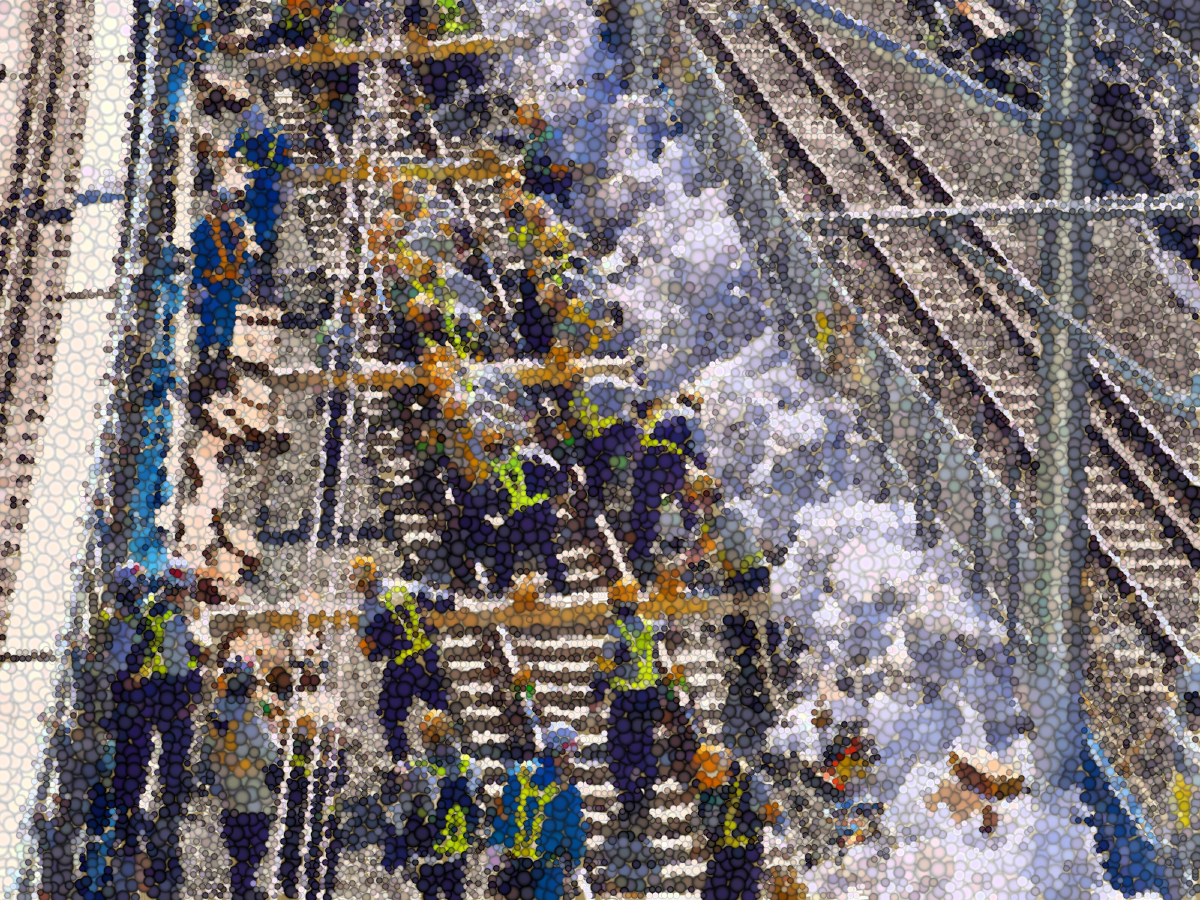 